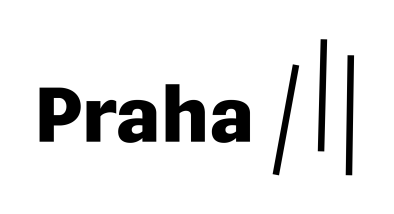 OBJEDNÁVKA č.: 2024/0334/OVÚR-OSSEOBJEDNÁVKA č.: 2024/0334/OVÚR-OSSEOBJEDNÁVKA č.: 2024/0334/OVÚR-OSSEOBJEDNÁVKA č.: 2024/0334/OVÚR-OSSEOBJEDNÁVKA č.: 2024/0334/OVÚR-OSSEObjednatel: 			Městská část Praha 3 Odbor výstavby a územního rozvojeHavlíčkovo nám. 700/9130 00  Praha 3	Městská část Praha 3 Odbor výstavby a územního rozvojeHavlíčkovo nám. 700/9130 00  Praha 3	Dodavatel:	Dodavatel:	České dráhy, a.s.IČ:70994226nábřeží Ludvíka Svobody 1222/12Nové Město110 00  Praha 1České dráhy, a.s.IČ:70994226nábřeží Ludvíka Svobody 1222/12Nové Město110 00  Praha 1Předmět objednávky: Pronájem místnosti cca 500m2 v objektu NNŽ na období od 1.5.2024 do 31.10.2024 - Veřejně přístupná expozice urbanistických , architektonických a případně jiných projektů, objektů a modelů, dle Cenové nabídky, která je nedílnou součástí objednávky, viz příloha č.1.Pronajímatel umožní do areálu přístup veřejnosti v hodinách otevřené expozice.Nájemné bude hrazeno na základě samostatné faktury jen na nájem. Odebraná el.energie bude účtována měsíčně na samostatně vystavené faktuře, dle skutečné spotřeby vyznačené na předávacích protokolech.Po ukončení nájmu, pronajímatel vyzve nájemce k úhradě celkového nájemného, doručením faktury.Pronajímatel umožní v uvedené ceně pronájmu i umístění jednoho mobilního objektu pro hygienu návštěvníků v prostoru před rampou.Předmět objednávky: Pronájem místnosti cca 500m2 v objektu NNŽ na období od 1.5.2024 do 31.10.2024 - Veřejně přístupná expozice urbanistických , architektonických a případně jiných projektů, objektů a modelů, dle Cenové nabídky, která je nedílnou součástí objednávky, viz příloha č.1.Pronajímatel umožní do areálu přístup veřejnosti v hodinách otevřené expozice.Nájemné bude hrazeno na základě samostatné faktury jen na nájem. Odebraná el.energie bude účtována měsíčně na samostatně vystavené faktuře, dle skutečné spotřeby vyznačené na předávacích protokolech.Po ukončení nájmu, pronajímatel vyzve nájemce k úhradě celkového nájemného, doručením faktury.Pronajímatel umožní v uvedené ceně pronájmu i umístění jednoho mobilního objektu pro hygienu návštěvníků v prostoru před rampou.Předmět objednávky: Pronájem místnosti cca 500m2 v objektu NNŽ na období od 1.5.2024 do 31.10.2024 - Veřejně přístupná expozice urbanistických , architektonických a případně jiných projektů, objektů a modelů, dle Cenové nabídky, která je nedílnou součástí objednávky, viz příloha č.1.Pronajímatel umožní do areálu přístup veřejnosti v hodinách otevřené expozice.Nájemné bude hrazeno na základě samostatné faktury jen na nájem. Odebraná el.energie bude účtována měsíčně na samostatně vystavené faktuře, dle skutečné spotřeby vyznačené na předávacích protokolech.Po ukončení nájmu, pronajímatel vyzve nájemce k úhradě celkového nájemného, doručením faktury.Pronajímatel umožní v uvedené ceně pronájmu i umístění jednoho mobilního objektu pro hygienu návštěvníků v prostoru před rampou.Předmět objednávky: Pronájem místnosti cca 500m2 v objektu NNŽ na období od 1.5.2024 do 31.10.2024 - Veřejně přístupná expozice urbanistických , architektonických a případně jiných projektů, objektů a modelů, dle Cenové nabídky, která je nedílnou součástí objednávky, viz příloha č.1.Pronajímatel umožní do areálu přístup veřejnosti v hodinách otevřené expozice.Nájemné bude hrazeno na základě samostatné faktury jen na nájem. Odebraná el.energie bude účtována měsíčně na samostatně vystavené faktuře, dle skutečné spotřeby vyznačené na předávacích protokolech.Po ukončení nájmu, pronajímatel vyzve nájemce k úhradě celkového nájemného, doručením faktury.Pronajímatel umožní v uvedené ceně pronájmu i umístění jednoho mobilního objektu pro hygienu návštěvníků v prostoru před rampou.Předmět objednávky: Pronájem místnosti cca 500m2 v objektu NNŽ na období od 1.5.2024 do 31.10.2024 - Veřejně přístupná expozice urbanistických , architektonických a případně jiných projektů, objektů a modelů, dle Cenové nabídky, která je nedílnou součástí objednávky, viz příloha č.1.Pronajímatel umožní do areálu přístup veřejnosti v hodinách otevřené expozice.Nájemné bude hrazeno na základě samostatné faktury jen na nájem. Odebraná el.energie bude účtována měsíčně na samostatně vystavené faktuře, dle skutečné spotřeby vyznačené na předávacích protokolech.Po ukončení nájmu, pronajímatel vyzve nájemce k úhradě celkového nájemného, doručením faktury.Pronajímatel umožní v uvedené ceně pronájmu i umístění jednoho mobilního objektu pro hygienu návštěvníků v prostoru před rampou.Předmět objednávky: Pronájem místnosti cca 500m2 v objektu NNŽ na období od 1.5.2024 do 31.10.2024 - Veřejně přístupná expozice urbanistických , architektonických a případně jiných projektů, objektů a modelů, dle Cenové nabídky, která je nedílnou součástí objednávky, viz příloha č.1.Pronajímatel umožní do areálu přístup veřejnosti v hodinách otevřené expozice.Nájemné bude hrazeno na základě samostatné faktury jen na nájem. Odebraná el.energie bude účtována měsíčně na samostatně vystavené faktuře, dle skutečné spotřeby vyznačené na předávacích protokolech.Po ukončení nájmu, pronajímatel vyzve nájemce k úhradě celkového nájemného, doručením faktury.Pronajímatel umožní v uvedené ceně pronájmu i umístění jednoho mobilního objektu pro hygienu návštěvníků v prostoru před rampou.Předmět objednávky: Pronájem místnosti cca 500m2 v objektu NNŽ na období od 1.5.2024 do 31.10.2024 - Veřejně přístupná expozice urbanistických , architektonických a případně jiných projektů, objektů a modelů, dle Cenové nabídky, která je nedílnou součástí objednávky, viz příloha č.1.Pronajímatel umožní do areálu přístup veřejnosti v hodinách otevřené expozice.Nájemné bude hrazeno na základě samostatné faktury jen na nájem. Odebraná el.energie bude účtována měsíčně na samostatně vystavené faktuře, dle skutečné spotřeby vyznačené na předávacích protokolech.Po ukončení nájmu, pronajímatel vyzve nájemce k úhradě celkového nájemného, doručením faktury.Pronajímatel umožní v uvedené ceně pronájmu i umístění jednoho mobilního objektu pro hygienu návštěvníků v prostoru před rampou.Čas (termín) plnění: 31.12.2024Čas (termín) plnění: 31.12.2024Čas (termín) plnění: 31.12.2024Cena plnění (bez DPH): 150 000,00 KčCena plnění (s DPH): 181 500,00 KčCena plnění (bez DPH): 150 000,00 KčCena plnění (s DPH): 181 500,00 KčCena plnění (bez DPH): 150 000,00 KčCena plnění (s DPH): 181 500,00 KčCena plnění (bez DPH): 150 000,00 KčCena plnění (s DPH): 181 500,00 KčObecné smluvní podmínky:1) Přijetím této objednávky dodavatel výslovně souhlasí s tím, aby byl celý text této objednávky a veškeré skutečnosti v ní uvedené ze strany Městské části Praha 3 zveřejněny, a to včetně výše ceny, způsobu, místa a času plnění předmětu objednávky.2) Lhůta k přijetí této objednávky je 14 dnů od jejího vyhotovení. Je vyloučeno přijetí objednávky s jakýmkoli dodatkem či odchylkou ve smyslu §1740 odst. 3 zákona č. 89/2012 Sb., občanského zákoníku.3) Dodavatel bere na vědomí a výslovně souhlasí s tím, že jakákoli platba uskutečněná na základě nebo v souvislosti s touto objednávkou, tj. vč. popisu stran transakce, částky, variabilního a jiného symbolu, zprávy pro příjemce, data uskutečnění může proběhnout na transparentním účtu objednatele, tedy může být zveřejněna prostřednictvím internetu. 4) Přijetí této objednávky pouhým dodavatelovým plněním ve smyslu § 1744 občanského zákoníku č. 89/2012 Sb. je vyloučeno.Obecné smluvní podmínky:1) Přijetím této objednávky dodavatel výslovně souhlasí s tím, aby byl celý text této objednávky a veškeré skutečnosti v ní uvedené ze strany Městské části Praha 3 zveřejněny, a to včetně výše ceny, způsobu, místa a času plnění předmětu objednávky.2) Lhůta k přijetí této objednávky je 14 dnů od jejího vyhotovení. Je vyloučeno přijetí objednávky s jakýmkoli dodatkem či odchylkou ve smyslu §1740 odst. 3 zákona č. 89/2012 Sb., občanského zákoníku.3) Dodavatel bere na vědomí a výslovně souhlasí s tím, že jakákoli platba uskutečněná na základě nebo v souvislosti s touto objednávkou, tj. vč. popisu stran transakce, částky, variabilního a jiného symbolu, zprávy pro příjemce, data uskutečnění může proběhnout na transparentním účtu objednatele, tedy může být zveřejněna prostřednictvím internetu. 4) Přijetí této objednávky pouhým dodavatelovým plněním ve smyslu § 1744 občanského zákoníku č. 89/2012 Sb. je vyloučeno.Obecné smluvní podmínky:1) Přijetím této objednávky dodavatel výslovně souhlasí s tím, aby byl celý text této objednávky a veškeré skutečnosti v ní uvedené ze strany Městské části Praha 3 zveřejněny, a to včetně výše ceny, způsobu, místa a času plnění předmětu objednávky.2) Lhůta k přijetí této objednávky je 14 dnů od jejího vyhotovení. Je vyloučeno přijetí objednávky s jakýmkoli dodatkem či odchylkou ve smyslu §1740 odst. 3 zákona č. 89/2012 Sb., občanského zákoníku.3) Dodavatel bere na vědomí a výslovně souhlasí s tím, že jakákoli platba uskutečněná na základě nebo v souvislosti s touto objednávkou, tj. vč. popisu stran transakce, částky, variabilního a jiného symbolu, zprávy pro příjemce, data uskutečnění může proběhnout na transparentním účtu objednatele, tedy může být zveřejněna prostřednictvím internetu. 4) Přijetí této objednávky pouhým dodavatelovým plněním ve smyslu § 1744 občanského zákoníku č. 89/2012 Sb. je vyloučeno.Obecné smluvní podmínky:1) Přijetím této objednávky dodavatel výslovně souhlasí s tím, aby byl celý text této objednávky a veškeré skutečnosti v ní uvedené ze strany Městské části Praha 3 zveřejněny, a to včetně výše ceny, způsobu, místa a času plnění předmětu objednávky.2) Lhůta k přijetí této objednávky je 14 dnů od jejího vyhotovení. Je vyloučeno přijetí objednávky s jakýmkoli dodatkem či odchylkou ve smyslu §1740 odst. 3 zákona č. 89/2012 Sb., občanského zákoníku.3) Dodavatel bere na vědomí a výslovně souhlasí s tím, že jakákoli platba uskutečněná na základě nebo v souvislosti s touto objednávkou, tj. vč. popisu stran transakce, částky, variabilního a jiného symbolu, zprávy pro příjemce, data uskutečnění může proběhnout na transparentním účtu objednatele, tedy může být zveřejněna prostřednictvím internetu. 4) Přijetí této objednávky pouhým dodavatelovým plněním ve smyslu § 1744 občanského zákoníku č. 89/2012 Sb. je vyloučeno.Obecné smluvní podmínky:1) Přijetím této objednávky dodavatel výslovně souhlasí s tím, aby byl celý text této objednávky a veškeré skutečnosti v ní uvedené ze strany Městské části Praha 3 zveřejněny, a to včetně výše ceny, způsobu, místa a času plnění předmětu objednávky.2) Lhůta k přijetí této objednávky je 14 dnů od jejího vyhotovení. Je vyloučeno přijetí objednávky s jakýmkoli dodatkem či odchylkou ve smyslu §1740 odst. 3 zákona č. 89/2012 Sb., občanského zákoníku.3) Dodavatel bere na vědomí a výslovně souhlasí s tím, že jakákoli platba uskutečněná na základě nebo v souvislosti s touto objednávkou, tj. vč. popisu stran transakce, částky, variabilního a jiného symbolu, zprávy pro příjemce, data uskutečnění může proběhnout na transparentním účtu objednatele, tedy může být zveřejněna prostřednictvím internetu. 4) Přijetí této objednávky pouhým dodavatelovým plněním ve smyslu § 1744 občanského zákoníku č. 89/2012 Sb. je vyloučeno.Obecné smluvní podmínky:1) Přijetím této objednávky dodavatel výslovně souhlasí s tím, aby byl celý text této objednávky a veškeré skutečnosti v ní uvedené ze strany Městské části Praha 3 zveřejněny, a to včetně výše ceny, způsobu, místa a času plnění předmětu objednávky.2) Lhůta k přijetí této objednávky je 14 dnů od jejího vyhotovení. Je vyloučeno přijetí objednávky s jakýmkoli dodatkem či odchylkou ve smyslu §1740 odst. 3 zákona č. 89/2012 Sb., občanského zákoníku.3) Dodavatel bere na vědomí a výslovně souhlasí s tím, že jakákoli platba uskutečněná na základě nebo v souvislosti s touto objednávkou, tj. vč. popisu stran transakce, částky, variabilního a jiného symbolu, zprávy pro příjemce, data uskutečnění může proběhnout na transparentním účtu objednatele, tedy může být zveřejněna prostřednictvím internetu. 4) Přijetí této objednávky pouhým dodavatelovým plněním ve smyslu § 1744 občanského zákoníku č. 89/2012 Sb. je vyloučeno.Obecné smluvní podmínky:1) Přijetím této objednávky dodavatel výslovně souhlasí s tím, aby byl celý text této objednávky a veškeré skutečnosti v ní uvedené ze strany Městské části Praha 3 zveřejněny, a to včetně výše ceny, způsobu, místa a času plnění předmětu objednávky.2) Lhůta k přijetí této objednávky je 14 dnů od jejího vyhotovení. Je vyloučeno přijetí objednávky s jakýmkoli dodatkem či odchylkou ve smyslu §1740 odst. 3 zákona č. 89/2012 Sb., občanského zákoníku.3) Dodavatel bere na vědomí a výslovně souhlasí s tím, že jakákoli platba uskutečněná na základě nebo v souvislosti s touto objednávkou, tj. vč. popisu stran transakce, částky, variabilního a jiného symbolu, zprávy pro příjemce, data uskutečnění může proběhnout na transparentním účtu objednatele, tedy může být zveřejněna prostřednictvím internetu. 4) Přijetí této objednávky pouhým dodavatelovým plněním ve smyslu § 1744 občanského zákoníku č. 89/2012 Sb. je vyloučeno.Fakturační údaje: na faktuře dodavatel vždy uvede celé označení objednávky č.:2024/0334/OVÚR-OSSEFakturační údaje: na faktuře dodavatel vždy uvede celé označení objednávky č.:2024/0334/OVÚR-OSSEFakturační údaje: na faktuře dodavatel vždy uvede celé označení objednávky č.:2024/0334/OVÚR-OSSEFakturační údaje: na faktuře dodavatel vždy uvede celé označení objednávky č.:2024/0334/OVÚR-OSSEFakturační údaje: na faktuře dodavatel vždy uvede celé označení objednávky č.:2024/0334/OVÚR-OSSEFakturační údaje: na faktuře dodavatel vždy uvede celé označení objednávky č.:2024/0334/OVÚR-OSSEFakturační údaje: na faktuře dodavatel vždy uvede celé označení objednávky č.:2024/0334/OVÚR-OSSEOdběratel: 	Městská část Praha 3		Havlíčkovo nám. 700/9		130 00  Praha 3		IČ:00063517, DIČ:CZ00063517Odběratel: 	Městská část Praha 3		Havlíčkovo nám. 700/9		130 00  Praha 3		IČ:00063517, DIČ:CZ00063517Odběratel: 	Městská část Praha 3		Havlíčkovo nám. 700/9		130 00  Praha 3		IČ:00063517, DIČ:CZ00063517Odběratel: 	Městská část Praha 3		Havlíčkovo nám. 700/9		130 00  Praha 3		IČ:00063517, DIČ:CZ00063517Dodavatel: 	firma/název fyzické osoby, sídlo	IČ, DIČ	plátce/neplátce DPH	úplný údaj o registraci/zápisuDodavatel: 	firma/název fyzické osoby, sídlo	IČ, DIČ	plátce/neplátce DPH	úplný údaj o registraci/zápisuDodavatel: 	firma/název fyzické osoby, sídlo	IČ, DIČ	plátce/neplátce DPH	úplný údaj o registraci/zápisuV Praze dne 25.4.2024V Praze dne 25.4.2024Ing.arch. Lada KolaříkováSM Kolaříková LadaIng.arch. Lada KolaříkováSM Kolaříková LadaIng.arch. Lada KolaříkováSM Kolaříková LadaIng.arch. Lada KolaříkováSM Kolaříková Lada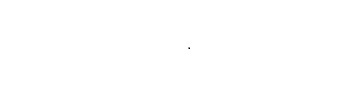 razítko, podpisVyřizuje: Kateřina Zahrádková, 222116150Bankovní spojení: Česká spořitelna Praha 3, č.ú. 27-2000781379/0800Vyřizuje: Kateřina Zahrádková, 222116150Bankovní spojení: Česká spořitelna Praha 3, č.ú. 27-2000781379/0800Vyřizuje: Kateřina Zahrádková, 222116150Bankovní spojení: Česká spořitelna Praha 3, č.ú. 27-2000781379/0800Vyřizuje: Kateřina Zahrádková, 222116150Bankovní spojení: Česká spořitelna Praha 3, č.ú. 27-2000781379/0800Vyřizuje: Kateřina Zahrádková, 222116150Bankovní spojení: Česká spořitelna Praha 3, č.ú. 27-2000781379/0800Vyřizuje: Kateřina Zahrádková, 222116150Bankovní spojení: Česká spořitelna Praha 3, č.ú. 27-2000781379/0800Vyřizuje: Kateřina Zahrádková, 222116150Bankovní spojení: Česká spořitelna Praha 3, č.ú. 27-2000781379/0800